１月例会のご案内　(H30.1.29)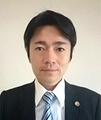 来る１月２９日あんさんぶる荻窪にて１８時３０分から開催されます講演会のご案内をします。会員:古川修二弁護士(写真)より携わっている仕事の関係で原発賠償関連の問題を中心に、民事信託や憲法を少々交えて講演形式でお話しされるそうです。敷居の高い弁護士への相談も、こんな会で聞いてみようとお時間を取りますので、準備して下さい。ベテランの正野(まさの)弁護士、一風変わった正野(しょうの)弁護士とは違った出会いが待っていることでしょう。懇親会もご参加下さいますので、この席でのご相談事もお受けしますとおしゃって下さっています。（2012年5月NMC入会）　　　　　　　(案内:宮崎)千代田区平河町綜合法律事務所　古川修二 弁護士略歴 　　慶應義塾大学法学部法律学科卒2007年　弁護士登録2011年　勤務弁護士を経て、フィデス綜合法律事務所設立2013年　平河町　綜合法律事務所設立以上